Casa religiosa di ospitalità	Allegato 15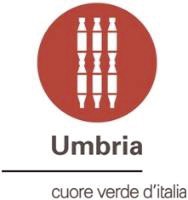 DETTAGLIO STRUTTURA(Art. 35 LR n. 8/2018)Denominazione  	Tipologia	 Indirizzo  	 Classificazione (1)  	Frazione  	Comune  	Prov.  	CAP  	Recapiti telefonici 		Fax  	Email	 Sito web  	Impresa Titolare  		 Legale rappresentante  		  P.IVA 	PEC  	Ricettività totaleUnità (2)  	Letti (3)  	Bagni privati e riservati (4)  	Bagni comuni (5)  	Riepilogo ricettività complessivaCasa religiosa di ospitalità	Allegato 15Segue Dettaglio StrutturaDenominazione		 Tipologia		 Comune  	Dettaglio ricettività……..N.B. In ciascuna riga sono indicati i dati identificativi di ogni singola unità, aggiungendo le righe necessarieCasa religiosa di ospitalità	Allegato 15Segue Dettaglio StrutturaDenominazione		 Tipologia		 Comune  	Caratteristiche (8)In centro storico In area urbana In periferiaIn campagna Riva lago Vista lagoServiziAccessibile ai diversamente abili Animali ammessiAmmessi solo animali piccola taglia ParcheggioServizio transfert Wi-FiAria condizionata Spazi per convegni RistoranteServizio di ristorazione/catering Centro benesserePiscinaArea giochi per bambini ManeggioBiciclette e/o Mountain bikeCasa religiosa di ospitalità	Allegato 15ANNOTAZIONILe Case religiose di ospitalità sono case per ferie caratterizzate dall’osservanza della finalità dell’ente religioso gestore che offrono, a pagamento, a chiunque la richiede, ospitalità nel rispetto del carattere religioso dell’ospitalità stessa e delle conseguenti regole di comportamento e limitazioni del servizio (LR 8/2017, art. 23, c. 1)ClassificazioneLe Case religiose di ospitalità sono classificate in un’unica categoria sulla base dei requisiti minimi obbligatori indicati nella Tabella F) allegata al Regolamento Regionale 8/2018, nel rispetto della normativa vigente, in particolare in materia di igiene a sanità, sicurezza, urbanistica, edilizia e prevenzione incendi (RR 8/2018, art. 3, comma 5).La classificazione ha validità quinquennale e decorre dal 1° gennaio 2019 (RR 8/2018, art. 29). Per le strutture ricettive che iniziano l’attività nel corso del quinquennio, la classificazione ha validità per la frazione residua (RR 8/2018, art. 6)UnitàIl termine “unità” comprende sia le camere che le suiteNelle Case per ferie le camere sono a uno, due, tre, quattro e oltre quattro posti letto, nel rispetto delle dimensioni minime di cui alla Tabella P) allegata al Regolamento regionale n. 8/2018 (RR 8/2018, art. 8, comma 7)LettiNel numero dei posti letto non devono essere considerati gli eventuali Letti aggiunti che, ai sensi dell’art. 9 del Regolamento Regionale n. 8/2018, possono essere aggiunti solo in via temporanea ed esclusivamente su richiesta del cliente, qualora la superficie della camera ne consenta la fruibilità. I letti aggiunti devono essere rimossi al momento della partenza del cliente.Bagni privati e riservatiIl bagno privato è posto all’interno della camera.Il bagno riservato è posto all’esterno della camera, nelle immediate vicinanze, ed è ad uso esclusivo dei clienti di una sola camera.Bagni comuniI bagni comuni sono fruibili dai clienti di più camere non servite da bagno privato o riservato, nelle misure indicate al punto1. della Tabella F) allegata al RR 8/2018.SuiteAi sensi dell’art. 7, RR 8/2018, “assumono la definizione di suite le camere composte da almeno due vani distinti, di cui uno allestito a salotto e uno a camera da letto e da servizi igienici privati”.Tipi di unità:Camera singola con bagno privatoCamera singola con bagno riservatoCamera singola senza bagnoCamera doppia con bagno privatoCamera doppia con bagno riservatoCamera doppia senza bagnoCamera tripla con bagno privatoCamera tripla con bagno riservatoCamera tripla senza bagnoCamera quadrupla con bagno privatoCamera quadrupla con bagno riservatoCamera quadrupla senza bagnoCamera oltre 4 letti con bagno privatoCamera oltre 4 letti con bagno riservatoCamera oltre 4 letti senza bagnoSuiteCaratteristicheLe caratteristiche individuano una specifica localizzazione della struttura e saranno utilizzate ai fini di analisi statistica. La scelta è multipla, ma si invita a non duplicare le informazioni. Ad esempio, “Centro storico” è alternativo a “In area urbana”, ”Riva lago” può essere contestuale a “In area urbana”; “In periferia” è diverso da “In campagna”.CamereCon bagnoprivatoCon bagnoriservatoCon bagnoriservatoSenzabagnoTotalecamereTotalelettiCamera singolaCamera doppiaCamera triplaCamera quadruplaCamera a più di 4 lettiSuite (6)TotaliTipo di unità (7)PianoNumerounitàNome eventualeLettiBagniAccessibilediv. abili